 SOS PRISÕES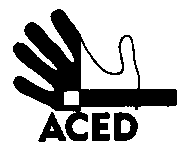 Ex.mos. SenhoresProvedor de Justiça; Inspecção-Geral dos Serviços de Justiça; Ministro da Justiça; C/cPresidente da República; Presidente da Assembleia da República; Presidente da Comissão de Assuntos Constitucionais, Direitos, Liberdades e Garantias da A.R.; Presidente da Comissão de Direitos Humanos da Ordem dos Advogados; Comissão Nacional para os Direitos HumanosLisboa, 03-05-2013N.Refª n.º 70/apd/13Assunto: falta de higiene produz epidemia em Vale de Judeus e as autoridades mantém-se sem acçãoA falta de higiene, em especial nos espaços de banhos na ala D, provocou micoses de pele em muitos reclusos presos em Vale de Judeus. Dezenas de presos têm todo o corpo infectado. Para tratar da epidemia os serviços clínicos estão a dar uma pastilha e um champô por semana. Porém, um toque nas paredes ou uma toalha que caia ao chão e a infecção volta a alastrar.O pedido de desinfecção e limpeza urgentes foi feito a todas as autoridades: chefe de ala, pessoal de saúde, educadores, graduado se serviço. Inspectores da Provedoria de Justiça terão tido oportunidade de observar a situação directamente. Até agora nada foi feito.O número de pessoas atingidas e o número de recidivas aumenta, naturalmente.ACED pede uma intervenção urgente para sanar a situação e evitar males maiores. A Direcção